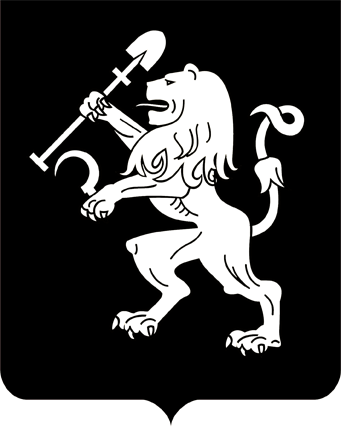 АДМИНИСТРАЦИЯ ГОРОДА КРАСНОЯРСКАПОСТАНОВЛЕНИЕО внесении изменения в постановление администрациигорода от 12.11.2018 № 701В целях уточнения подведомственности расходов бюджета города, в соответствии со статьей 38.1 Бюджетного кодекса Российской Федерации, руководствуясь статьями 41, 46, 58, 59 Устава города Красноярска, ПОСТАНОВЛЯЮ:1. Внести изменение в приложение к постановлению администрации города от 12.11.2018 № 701 «Об утверждении перечня получателей бюджетных средств на 2019–2021 годы», изложив строку 9 таблицы              в следующей редакции:2. Настоящее постановление опубликовать в газете «Городские новости» и разместить на официальном сайте администрации города.Глава города 	     							        С.В. Еремин02.12.2019№ 913«9Главное управление образования администрации города Крас-ноярскамуниципальное казенное учреждение «Централизованная бухгалтерия учрежденийотрасли «Образование» – Левобережная» «9Главное управление образования администрации города Крас-ноярскамуниципальное казенное учреждение «Централизованная бухгалтерия учреждений          отрасли «Образование» – Правобережная» «9Главное управление образования администрации города Крас-ноярскамуниципальное казенное учреждение «Центр обеспечения безопасного функционирования учреждений отрасли «Образование»«9Главное управление образования администрации города Крас-ноярскамуниципальное казённое учреждение «Красноярский информационно-методический центр»